муниципальное дошкольное образовательное учреждениедетский сад №45 «Журавлик»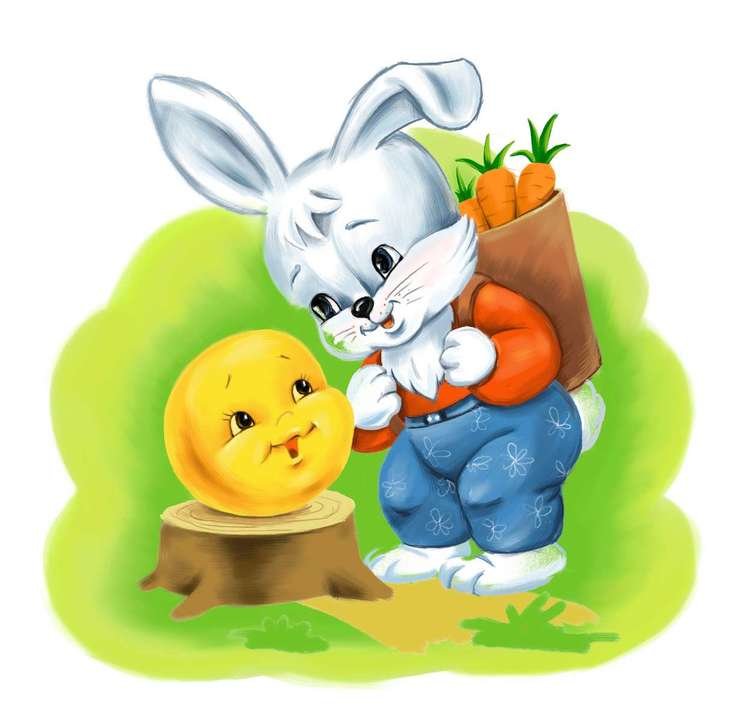                                                                                                                                            Воспитатель:Овчинникова Светлана НиколаевнаТема проекта: «В гостях у сказки»Вид проекта: творческо-познавательный Участники проекта: воспитатель группы ,дети, родителиАктуальность проекта:  Приобщаясь к традиционному русскому фольклору через устное народное творчество ребёнок не только овладевает родным языком, осваивает его красоту, но и приобщается к культуре своего народа.Именно сказки являются материалом для обучения детей родной речи.Сказка - необходимый элемент духовной жизни ребёнка. Входя в мир чудес и волшебства, ребёнок погружается в глубины своей души. Русские народные сказки, вводя детей в круг необыкновенных событий, превращений, происходящих с их героями, выражают глубокие моральные идеи. Они учат доброму отношению к людям, показывают высокие чувства и стремления. К. И. Чуковский писал, что цель сказочника, и в первую очередь народного – «воспитать в ребенке человечность – эту дивную способность человека волноваться чужим несчастьям, радоваться радостям другого, переживать чужую судьбу, как свою».Встреча детей с героями сказок не оставит их равнодушными. Желание помочь попавшему в беду герою, разобраться в сказочной ситуации – всё это стимулирует умственную деятельность ребёнка, развивает интерес к предмету. В результате сопереживания у ребёнка появляются не только новые знания, но и самое главное - новое эмоциональное отношение к окружающему: к людям, предметам, явлениям. Из сказок дети черпают множество познаний: первые представления о времени и пространстве, о связи человека с природой, предметным миром. Дети сталкиваются с такими сложнейшими явлениями и чувствами, любовь и ненависть; гнев и сострадание. Форма изображения этих явлений особая, сказочная, доступная пониманию ребенка, а высота проявлений, нравственный смысл остаются подлинными, «взрослыми». Поэтому те уроки, которые дает сказка, — это уроки на всю жизнь и для больших, и для маленьких.Язык сказок отличается большой живописностью: в нем много метких сравнений, эпитетов, образных выражений, диалогов, песенок, ритмичных повторов, которые помогают ребенку запомнить сказку. Данный проект поможет развить у детей устную речь, его фантазию и воображение, повлияет на духовное развитие, научит определенным нравственным нормам.Цель проекта:  развить у детей интерес к сказкам, создать условия для активного использования сказок в деятельности детей.Задачи: способствовать формированию интереса к книгам, сказкам.- развивать элементы детского творчества в продуктивной деятельности.-воспитывать навыки аккуратного общения с книгой.Предполагаемый результат  проекта:Дети:- познакомить с фольклором русского народа;- способствовать накоплению у детей эстетического и эмоционального опыта, при чтении и обсуждении сказок;- развивать артистические способности посредствам участия в простых инсценировках сказок;- развивать образное мышление, фантазию, творческие способности;- совершенствовать ситуативно-деловую форму общения со взрослыми.• Родители:- создание в семье благоприятных условий для развития ребенка, с учетом опыта детей приобретенного в детском саду;- развитие совместного творчества родителей и детей;- развивать личностные качества ребёнка посредством сказки;- заинтересовать родителей жизнью группы, вызвать желание участвовать в ней.Содержание проекта:Этапы проекта: 1.Подготовительный. Подбор методического материала.Подбор игрового материала.Планирование работы.2. Основной.Взаимодействие с семьёйВыставка работ родителей на тему: «Обложка любимой сказки»Выставка книг «Любимые сказки»Консультация для родителей: «Читаем детям сказки » Консультация для родителей «Какие сказки читать ребёнку на ночь» Консультация для родителей «Читаем детям сказки».Сказки, как и игры, являются неотъемлемой частью развития и воспитания каждого ребенка.Чем полезны сказки? Во-первых, сказки развивают речь ребенка. Ведь сказки являются источником новых незнакомых ему слов, на которые важно обращать внимание ребенка, объяснять значение и, тем самым, увеличивать его словарный запас. Рассказывая, ребенок учится последовательно излагать события, то есть пересказывать.Во-вторых, беседуя с ребенком о прочитанном, родители учат его отделять главное от второстепенного, понимать идею произведения, делать выводы и доказывать свое мнение.В-третьих, если взрослый будет читать сказки с выражением, соблюдать соответствующую интонацию – это послужит хорошим образцом для формирования эмоциональной, красивой речи ребенка.Они же служат прекрасным средством развития фантазии и воображения. Особенно могут быть полезны в этом случае сказки без иллюстраций, когда ребенку предоставляется возможность самостоятельно представить образы, умственно нарисовать картину происходящего.Какие сказки читать? Самыми традиционными являются народные сказки, переходящие из поколения в поколение в поколение. Как бы не пестрели витрины книжных магазинов изданиями современных авторов, не следует лениться и отыскать для юных слушателей именно народные сказки, сказки классиков русской литературы, не обходить стороной и сказки народов мира.Правильно выбираем ребенку сказки. Сказку необходимо подбирать в зависимости от возраста ребенка, возможных особенностей развития. С двухлетнего возраста дети отдают предпочтение сказкам с циклически повторяющимися событиями, как, например, в сказках «Теремок», «Колобок», «Репка». Лучше всего усваиваются сказки с персонажами животных, ребенок любит повторять звуки, имитирующие персонажи сказки.С двух до пяти лет у ребенка активно развивается способность к фантазии. В этот период благоприятно использовать игру, о которой упоминалось выше – ребенок сам придумывает концовку сказки.Для старших деток можно регулярно использовать такую игру: читаем сказку, останавливаемся перед развязкой и предлагаем ребенку самому придумать концовку. В этот период следует ребенку покупать сказки о волшебстве, которые обязательно придутся ему по душе. С пяти до семи лет, как правило, ребенку интересны сказки с динамичным сюжетом, приключенческая литература.Даже после освоения ребенком навыков самостоятельного чтения, не следует отказывать ребенку в чтении перед сном. Ведь иногда любопытство ребенка сильнее, чем скорость чтения. А отказ может навредить и отбить у ребенка интерес к книжкам надолго.Но если ваш ребёнок не проявляет интереса к слушанию, а в дальнейшем и к чтению сказок? Не огорчайтесь, ведь ему можно предложить поиграть со сказкой и сделать всё дома, своими руками. Домашний мини-театр своими руками, вместе с ребёнком, у которого будет постепенно проявляться интерес к тому, что вы делаете вместе. Можно сначала самостоятельно сделать, а потом использовать изображение героев на ложках. Само изготовление этих забавных героев сказки принесет вам с ребенком огромное удовольствие. Затем уже можно разыгрывать с ними различные спектакли. И вы обязательно убедитесь, что время, проведённое в беседе с ребенком, откроет вам много нового о вашем ребёнке.Можно создать рисованный театр или «театр на столе». Для этого вам понадобятся кисти, краски или карандаши, альбом и книжки со сказками. Из книг, с помощью оконного стекла (переводим на окне, вы переводите героев и раскрашиваете их вместе с ребенком). А так же готовите декорации (дом, деревья, кусты). Вырезаете их и ваш театр готов. И в этом театре ваш ребёнок и режиссёр, и художник, и актёр. Он не только запомнит эту сказку, но и возможно придумает новую. Если вы не умеете рисовать, то на помощь придут взрослые или детские перчатки, которые вы уже не носите. Нам нужны будут мелкие (примерно с ладошку) мягкие игрушки: мишки, зайчики и т. д. Эти игрушки мы пришиваем к тыльной стороне перчатки, а перчатки одеваем на руку. И вот наши игрушки оживают: они ходят, поворачиваются и даже бегают, разговаривают и смеются. Разве это не прекрасное средство для общения с застенчивым ребёнком, с малышом, который чем-то расстроен и не хочет говорить. Да вы же с таким арсеналом можете всех родных и знакомых поразить выступлениями своего домашнего театра на семейных праздниках.Вам совсем некогда изготавливать героев самостоятельно. Но у вас есть уже готовые артисты, которых просто нужно озвучить – это ваши мягкие игрушки. Предложите ребёнку проиграть сказочную ситуацию с ними, а впоследствии и сами, совместно с ребёнком, придумайте новую историю. А ведь это хороший способ без слёз выучить с ребёнком стихотворение, решить задачку, выучить букву, почитать и т. п.Игра «Пропущенный кадр» Для игры можно использовать серии картин для рассказывания сказок, которые сейчас в достаточном количестве можно приобрести в магазинах. По порядку перед ребенком вкладываются картинки одной из сказок. Одна картинка нарочно убирается. Перед малышом ставится задача вспомнить, какой сюжет пропущен. Если он затрудняется найти ответ, можно положить перевернутую картинку в том месте, где она должна лежать, не нарушая последовательности. После озвучивания недостающего сюжета, необходимо рассказать всю сказку.Игра «Звукорежиссеры».После прочтения сказки, рассмотрите иллюстрации к ней. Остановитесь на понравившейся. Предложите своему малышу «озвучить» картинку. Пусть он вспомнит, что говорили герои в данный момент, какие действия выполняли. Также для этой игры можно использовать и фрагменты мультфильмов по одноименным сказкам. Выключите звук, и пусть ребенок озвучивает ход событий.Игра «Новые сказки»Возьмите хорошо знакомую сказку. Вспомните последовательность событий в ней, уточните, где происходит действие, какие герои встречаются. И вдруг в сказке что-то стало по-другому: изменилось место действия или появился новый герой. Например, в сказке «Репка» изменим место действия и отправим всех героев на стадион или в кино. А что произойдет, если там появится еще и злой волшебник или бабочка. Вариантов множество.Детство – благодатная почва для посевов родительского внимания.Добрых сказок вам и вашим детям!Детей младшего дошкольного возраста необходимо знакомить с произведениями народного творчества. Рекомендуем обратить внимание на следующие сказки: «Козлята и волк» обр. К. Ушинского;«Теремок» обр. М. Булатова;«Маша и медведь» обр. М. Булатова;«Волк и козлята» обр. А. Толстого; «Кот, петух и лиса» обр. М. Боголюбской;«Теремок» обр. Е. Чарушина;«Гуси-лебеди» обр. М. Булатова;«Снегурочка и лиса» обр. М. Булатова;«Бычок – черный бочок, белые копытца» обр. М. Булатова;«Лиса и заяц» обр. В. Даля;«У страха глаза велики» обр. М. Серовой.Консультация для родителей «Какие сказки читать ребенку на ночь?»Сказка на ночь - это своего рода пожелание спокойной ночи. Только не короткое или небрежное, а длинное и обстоятельное, пропитанное любовью, нежностью и заботой. Сказка на ночь - это общение с малышом на волшебном, понятном ему языке, это маленькие безопасные уроки жизни.Но рассказывать перед сном можно не каждую сказку, так же как не каждую интересно читать днем. Пожелания на ночь должны быть ласковыми, как поглаживания по голове и теплыми, как котенок. Если вы хотите, чтобы малыш поскорее уснул, почитайте ему простую спокойную сказку. Прислушайтесь, как звучит сказка на ночь, прочитанная вашей бабушкой? Наверное, тихо и ровно, она успокаивает и убаюкивает маленького слушателя. В этот момент во всем мире для малыша существует только один голос. И этот голос создает его настроение, образы, мысли. Что увидит во сне ваше чадо - во многом зависит от того, что оно услышит и почувствует перед тем, как заснуть. Ведь пожелания спокойной ночи - это не пустые слова, а своего рода подведение итога дня, один из самых интимных моментов общения между взрослым и ребенком.Однако сказка на ночь, насыщенная действием и эмоциями, может так увлечь малыша, что он будет переживать все события вместе с героями, волноваться за них и просить "почитать еще". Тут уж не до сна, когда царевну волк унес! Зато динамичные захватывающие сказки, прочитанные днем, поселят в малыше интерес к книгам и чтению: ведь опять закончили на самом интересном месте, а так хочется знать, что будет дальше, какие еще приключения ждут героев!Сказка же или стихи на ночь должны быть добрыми и незамысловатыми, чтобы успокоить и убаюкать малыша. А теплые пожелания спокойной ночи должны стать обязательной семейной традицией в любом доме.В психологии есть даже отдельное направление - сказкотерапия. Основная ее идея состоит в том, что ребенок отождествляет себя с главным героем и живет вместе с ним, учится на его ошибках. То есть малыш может примерить на себя разные роли: добрых и злых героев, созидателей и разрушителей, бедняков и богачей. Он может в своем воображении под руководством сказки представлять разные жизненные ситуации и по-разному себя вести в них. Маленький человечек учится сочувствию, становится более внимательным и усидчивым.Есть мнение, что человек в своей жизни повторяет сценарий любимой сказки. Какая сказка станет любимой для Вашего малыша - Вы можете решить вместе с ним. Постарайтесь, чтобы эта сказка была со счастливым концом и учила тем же ценностям, что и Вы сами. Если Вы считаете, что "терпенье и труд все перетрут" - то читайте и обсуждайте вместе с малышом "Золушку". Если уверены, что всего можно добиться, "было бы желание" - то "Снежная королева" вместе с целеустремленной Гердой помогут Вам убедить в этом маленького слушателя. При чтении сказки обратите внимание на то, кто из героев наиболее симпатичен ребенку, с кого он берет пример. Согласитесь, Кай в той же сказке занимает пассивную позицию и не являет собой пример уверенного успешного поведения, хотя и его история заканчивается хорошо. Не пугайтесь, если Ваш малыш симпатизирует злодеям и динозаврам: попробуйте вместе найти положительные качества в этих персонажах: кто-то из них очень сильный, кто-то искренне заботится о своих детях, кто-то упорно идет к своей цели.Итак, прежде чем прозвучит волшебная сказка или стихи на ночь, пролистайте ее еще раз и убедитесь, что она короткая, простая, со счастливым концом и несет именно ту идею, которую вы сами хотели бы донести до своего малыша. Пусть пожелания спокойной ночи и сладких снов звучат в вашем доме каждый вечер, и не в двух словах, а в добрых сказках!Развлечение в первой младшей группе«В гостях у сказки»Задачи:- вызвать у детей эмоциональный отклик на представление;- побуждать интерес к театрализованной игре;- вовлекать в совместное пересказывание знакомой сказки;- побуждать к игре с движениями;- расширять и обогащать словарный запас;- развивать мышление - отгадывать загадку.Дети заходят в зал и садятся на стульчики.Воспитатель: Дорогие, ребята, сегодня мы с вами пришли в гости к бабушке Загадушке. Давайте, все дружно ее позовем! (дети хлопают в ладоши).Воспитатель надевает платок и превращается в бабушку.Воспитатель: Здравствуйте, дорогие мои ребята! Я бабушка Загадушка! Сегодня мы с вами пойдем в гости к сказке. Вы хотите совершить путешествие по волшебной, удивительной стране сказок?Дети: Да!Воспитатель: Итак, начнем! Что за чудо эти сказки? Волшебные появления, чудесные превращения!Один, и два, и пять, и восемь – в сказку всех мы переносим!Бабушка «колдует».Вот мы и очутились с вами на волшебной полянке!Что это за птица –Людей не боится,Не летает высоко,И поет: «Ко-ко-ко-ко!» (Курочка)- Ай да, ребятки, молодцы, отгадали мою загадку.- Посмотрите, ребята, что это за домик? Кто же в нем живет? Верно, дед и баба. И была у них курочка Ряба….Бабушка рассказывает сказку, дети смотрят кукольный спектакль.Воспитатель: Давайте мы с вами поиграем в игру «Птички летают». Вы будите птичками, ну-ка покажите мне, как птички летают?Звучит веселая музыка, дети имитируют полет птиц.Воспитатель: Ой, какие вы молодцы!Мне было очень весело с вами, вы самые догадливые и сообразительные. Вот и подошло к концу наше путешествие, пора возвращаться в детский сад. Понравилось вам в стране сказок?Дети: Да!Воспитатель: Давайте попрощаемся с героями сказки.Дети прощаются с героями.Воспитатель: Ребята, вам понравилось наше путешествие? А что больше всего понравилось вам?Воспитатель: Молодцы, ребята! Вот и пришло время возвращаться в детский сад. «Раз, два, три, четыре, пять-В детский сад пришли опять».Воспитатель снимает платок и благодарит детей за участиеСпортивное развлечение «Быть здоровыми хотим» для младшей группыЦель: 1. формировать у детей здоровый образ жизни;2. в игровой форме развивать ловкость, быстроту, силу;3. формировать навыки сотрудничества детей друг с другом.Ход развлечения:Под весёлую музыку дети входят в зал, в углу сооружен домик из модулей.Воспитатель: В зал спортивный собралисьДружные ребятки.Шорты, майки и носочки –Всё у вас в порядке.Физкультурой ребятняЛюбят заниматься.Нам болезни не страшны,Нас они боятся.В зал вбегает Заяц.Заяц: Я спешил, я бежал,Чуть в болото не попал.Заболел в лесу медведь.Говорит: «Нет, сил терпеть!»Воспитатель: В лес с тобой пойти мы можем,И медведю мы поможем.Дети за медведем идут по дорожке, преодолевая разные препятствия: проходят по ребристой дорожке; через «кочки» - пенёчки; двигаются «змейкой» приставным шагом по канату.Подходят к дому медведя, стучат. Он выходит, согнувшись, держится за живот.Воспитатель: Здравствуй, Мишка,Что ты ел?Отчего ты заболел?Медведь: Съел я очень много мёду,Прямо целую колоду.Стал я сильно поправляться.Трудно мне передвигаться.Воспитатель: Хватит, Мишенька, сидеть.Надо, Мишенька, худеть.- Ребята, давайте научим Мишку двигаться побольше, делать зарядку.Проводится разминка. Мишка делает её вместе с детьми.ОРУ:1.Потягивание. Утром Мишенька проснулся, (Дети поднимают руки вверх,Мишка к солнцу потянулся. Становятся на носочки,Вот так. Вот так. Потягиваются) 4-6раз.Мишка к солнцу потянулся.2. Повороты. Медвежата в чаще жили, (Руки на поясе,Головой своей крутили. повороты головыВот так. Вот так. в стороны) 6-8раз.Головой своей крутили.3. Наклоны. Медвежата мёд искали, (Руки на поясе,Дружно дерево качали. наклоны туловищаВот так. Вот так. вправо, влево) 8-10раз.Дружно дерево качали.4. Приседание. Вперевалочку ходили, (Ходьба на наружном своде стопы,И из речки воду пили. приседания, руки на поясе) 6-8разВот так. Вот так.И из речки воду пили.5. Прыжки. Мишкам весело играть, (прыжки на месте,Мишкам хочется скакать. на двух нога,Вот так. Вот так. на одной ноге) 8-10раз.Мишкам хочется скакать.6. Стоп! Закончилась зарядка, (дети восстанавливают дыхание)Вдох и выдох для порядка.Медведь (вздыхает) Ох, хо, хо!Воспитатель: Что тебя ещё тревожит?Мы во всем тебе поможем.Медведь: Я хотел вас попросить, урожай собрать и разложить.И угостить лесных зверей, помогите поскорей.Для младшей группы проводится игра «Витамины для зверят», для средней – эстафета «Разбери фрукты и овощи»Воспитатель: Урожай у тебя, Мишка, богатый.Угости ребят салатом!Медведь: Я не знаю, как мне быть,Где салат мне раздобыть?Воспитатель: А мы тебе сейчас поможем!Мы салат готовим ловко,Ну-ка, Мишка, где морковка!Проводится пальчиковая игра «Салат» движения выполняются по тексту:Мы морковку возьмем,И водичкою помоем.А потом её почистим,И на тёрочке натрём.Сахарком её посыплем,И сметаною польём.Вот какой у нас салат –Витаминами богат!Медведь: Я уже набрался силИ морковку полюбил.Я хочу спросить у вас –Бублик можно съесть сейчас?Воспитатель: Бублик? Бублик, что ж, бери…Но сначала догони!Проводится игра «Догони бублик» - дети передают по кругу кольцо, Мишка пытается его отобрать.Медведь: Понял я, чтоб не толстеть,Должен двигаться медведь.Фрукты, овощи любить,Чтоб здоровым и сильным быть.Воспитатель: Мишка, а ребята с тобой ещё поиграть хотят.Проводится подвижная игра «Веселые овощи» - под веселую музыку дети выходят их обручей (грядок) и танцуют, Мишка в это время спит. Когда музыка останавливается, Мишка просыпается и старается поймать детей, а они убегают на свои «грядки» - обручи.- Растут овощи на грядках,Но как Мишка ляжет спать,Овощи выбегают поплясать.Мишка, попробуй их поймать.Медведь: Ой, как весело мне стало,И болезнь моя пропала.Вот спасибо детвора!Воспитатель: Миша, нам домой пора!Ну, а ты не забывай.Помни наши ты советы,Соблюдай зимой и летом!Медведь: Вам спасибо за заботу,Угостить мне вас охота.Вы баранки получайтеИ меня не забывайте.Мишка угощает детей баранками.Беседа в младшей группе «Книги — лучшие друзья»Цель:• Воспитывать у детей интерес и любовь к книгам;• развивать речевую активность, умение по словесному описанию и иллюстрациям;• определять знакомые книги и сказки.Ход беседы:Воспитатель: - Ребята, вы любите, когда вам читают книжки? Кто вам их читает? А в нашей группе есть книги? Где же они живут? Правильно, в нашем книжном уголке. А вы заметили, что недавно в наш книжный уголок пришла кукла Катя, она прочитала много книг и поэтому стала такой умной. Весь день она сидит здесь на стуле, наблюдает за нами, а вечером, когда вы уходите домой, она разговаривает со мной. Сегодня Катя согласилась поговорить и с вами.Воспитатель: (берет куклу): «Здравствуйте, ребята! Я каждый день наблюдаю за вами и вижу, кто из вас любит книги, кто умеет с ними обращаться бережно, аккуратно. А ведь умные люди уже давно сказали: «Книги – это лучшие друзья»! В книгах живут стихи и сказки, веселые истории и яркие картинки.Воспитатель: - Катя, но наши дети еще не умеют сами читать, как же они узнают, о чем, например, эта книга?Кукла: - Пусть они сначала посмотрят на картинку и скажут, кто на ней нарисован (зайка). Кто же знает стихотворение про зайку? А здесь кто нарисован? (бычок, мишка – чтение стихов). Вот видите, вы по картинкам узнали свою любимую книжку.А теперь попробуйте отгадать, о какой сказке эта загадка?Маша в коробе сидит, далеко она глядит.Кто несет ее, ответь, быстрыми шагами?А несет ее медведь вместе с пирогами.Провела его малышка, будет он умнее впредь.Вот у нас какая книжка. Это (Маша и медведь).Воспитатель: Найдите эту книжку в нашем книжном уголке и покажите.(то же и по другим книгам)Из муки он был печен,На сметане был мешен.На окошке он студился,По дорожке он катился.(Колобок)Жили-были семь ребят –Белых маленьких козлят.Мама очень их любила,Молочком детей поила.Тут зубами щелк да щелкПоявился серый волк.(Волк и семеро козлят)Воспитатель: Ты знаешь, Катя, мы с ребятами читаем сказки, а потом в них играем. Давайте покажем, как мы это делаем!Игра-разминка «Ровным кругом»- как бабушка Колобка стряпала? (показывают движения)- как Машенька в лесу грибочки собирала?- как дед Репку из земли тянул?(вновь посадить на стульчики)Кукла: - Молодцы! Я поняла, что вы любите книжки, и поэтому решила подарить таким умным и воспитанным ребятишкам сундучок с книгами.Воспитатель: - Спасибо, Катя! Ребята, давайте посмотрим, какие книги лежат в этом сундучке.- Это книжки-малышки, их очень любят и самые маленькие ребята, и детки постарше. Их удобно положить маме в сумку или в свой рюкзачок и принести друзьям в детский сад.- А это большая книга сказок. Посмотрите, какие замечательные в ней картинки. Знаете ли вы эти сказки? (показать сначала знакомые 2-3 иллюстрации, а затем новые). Эту замечательную книгу мы будем читать здесь в группе.Самая умная книга – энциклопедия! В ней можно найти ответы на самые разные вопросы: почему солнце светит? куда уплывают облака? Зачем ежику нужны иголки?- Эта книга называется Азбука! Вы хотите научиться читать? Все люди: ваши мамы и папы, бабушки и дедушки учились читать по Азбуке. Значит, и вам эта книга очень скоро пригодится!Ребята, а можно ли в этих книгах рисовать? Конечно, нет! Для этого есть специальные книги-раскраски и Катя подарила нам такие книжки!Давайте все вместе скажем «Спасибо» Кате и пообещаем их беречь и обязательно прочитать все эти книги.Беседа с детьми I младшей группы«Дикие животные»Цель: учить детей выявлять их отличительные особенности животных (длинные уши, короткий хвост у зайца; коричневая окраска у медведя; маленькие острые уши, большой пушистый хвост, рыжая окраска у лисы); познакомить с некоторыми сведениями об условиях жизни, особенностях поведения (живут в лесу; заяц скачет, ест траву; лиса бегает, ловит мышей; медведь ходит, ищет ягоды, мед).Ход беседы:Воспитатель вывешивает картину, говорит, что в лесу, который на ней изображен, живет много разных животных. Некоторые из них сегодня пришли к ребятам в гости. Показывает мишку, спрашивает, кто это. Предлагает хорошо рассмотреть мишку, сказать, какой он, назвать части тела. Акцентирует внимание детей на характерных особенностях медведя. Рассказывает, что мишка пришел не один, а со своим братом (появляется второй медведь), звери ходили по лесу вместе, искали мед и малину, которые они очень любят, но ничего не нашли и попали в гости к ребятам.Затем воспитатель предлагает детям вспомнить стихотворение о медведе с движениями.Мишка косолапый по лесу идет,Шишки собирает, песенки поет.Шишка отскочила прямо мишке в лоб.Мишка рассердился и ногою «топ».(Дети выполняют движения в соответствии с текстом)Далее воспитатель загадывает загадку:«По лесочку прыг-прыг. По травке тык-тык» — и предлагает малышам отгадать, кто еще к ним пришел. Показывает зайчика. Дети рассматривают его. Педагог дает нужные пояснения, затем предлагает угостить зайчика морковкой (зайца сажают за стол). Воспитатель сообщает, что к малышам пришел еще один гость — лисичка. Дети рассматривают игрушку. Педагог предлагает усадить лисичку за стол и угостить медом, морковкой, но лиса отказывается — она это не ест.МедведьПо завалам, по оврагамХодит он хозяйским шагом.Любит мишка сладкий мёдДа малину с веток рвёт.МедведьНа колоде у болотаШил медведь медвежьи боты.Любовался ботами —Хорошо сработаны!Мехом оторочены,Пятки скособочены.Ходят медвежатки,Косо ставят пятки.ЗаяцПрокатился шум лесной —Под кустом притих косой.Уши длинные прижал,Долго эхо провожал.ЛисаЗнает лисонька-лиса:В шубе вся её краса.Шубы нет в лесу рыжей,Зверя нет в лесу хитрей.ВолкДень и ночь по лесу рыщет,День и ночь добычу ищет.Ходит-бродит волк молчком,Уши серые — торчком.Про мышку Где-то в поле за рекой Мышь живет со всей семьей. Любит в гости приглашать, Пирожками угощать. Вот однажды к ней в берлогу Постучался крот знакомый. Говорит: «Сгорел мой дом.» Просит: «Приголубь, укрой.» Мышка добрая была, Друга жить к себе взяла. Год живут уже они От весны и до зимы.
Лягушка,,Ква-ква-ква” поет лягушка,И почесывает брюшко,На листочке ей уютно,Можно петь почти все утро.Все в пруду лягушку знают,Всем она надоедает,Но лягушке все равно,Здесь живет она давно!А кому она мешает-Сам отсюда пусть съезжает!Пальчиковая  гимнастика«Жили-были зайчики»Жили – были зайчики Кистями рук показываем «ушки».На лесной опушке, Прямые руки вверх, пальцы врозьЖили – были зайчики Показываем «ушки».В беленькой избушке. Показываем «домик».Мыли свои ушки, Пальцами правой руки проводим по указательному пальцу.Мыли свои лапки, Потереть левой рукой правую.Наряжались зайчики, Покрутить кистями рук внизу.Надевали тапочки. Потопать правой и левой ногами.Мы лепили «Колобка»Мы лепили колобка (имитация лепки)Тесто мяли мы слегка( сжимать и разжимать пальцы)А потом его катали («катаем»  колобка)На окошечко сажали (открыть ладони,показать их)Он с окошка прыг,да прыг (пальчиками стучим по коленям)Укатился озорник (вращение ладошками)Коза – дерезаЯ коза-дереза,           "Рожки"
Все деревни я гроза!
Забодаю я рогами,                Вытянуть указательный палец и мизинец правой руки
Дай мне каши с пирогами!     то же упражнение выполнить пальцами левой руки;
У меня крутые рожки,
Дай конфеток мне немножко!           то же упражнение выполнять одновременно                                                              пальцами обеих рук;1 неделя.В гостях у сказки «Репка»-Чтение сказки-Рассматривание иллюстраций- Беседа: «Книги – лучшие друзья»Цель: Воспитывать у детей интерес и любовь к книгам;- Театрализация (настольный театр)Цель: побуждать эмоционально откликаться на воспринимаемое, включаться в рассказывание сказки.- Пальчиковая игра «Овощи»Цель: Развивать мелкую моторику детей- Д/и  «Кто за кем?»Цель: Учить воспроизводить последовательность в сказке.-Д/и «Что изменилось?»Цель: Развивать речь и речевое общение, учить замечать что изменилось.-Раскрашивание раскрасок по сказке.- П/И «Раздувайся пузырь»Цель: Закреплять у детей умение становится в круг, постепенно расширять и сужать его.- Информация для родителей в папке - передвижке: «Читаем детям сказки »2 неделя.В гостях у сказки «Теремок»-Чтение сказки.-Рассматривание иллюстраций.- Беседа о жизни лесных зверейЦель: Формировать представления у детей о диких животных, их внешнем виде, питании.-Д/и «Сложи картинку»Цель: Способствовать формированию умения правильно собирать изображение из отдельных частей, действовать путём прикладывания, воспитывать волю и усидчивость.- Д/И  «Кто как кричит? »Цель: Развитие ЗКР- Просмотр мультфильма по сказке. Цель: Развивать умение внимательно слушать взрослого, действовать по сигналу.- Пальчиковая гимнастика «Жили-были зайчики»Цель: Развивать мелкую моторику детейКонструирование «Теремок»Цель: Формирование у воспитанников умения сооружать элементарные постройки.- П/И «Кот и мышки»Цель: Повышать двигательную активность; развивать имитационные движения.Хороводная игра«Мы по лесу идем»3 неделяВ гостях у сказки «Курочка Ряба»-Чтение сказки-Рассматривание иллюстраций- Д/и «Собери картинку»Цель: Способствовать формированию умения правильно собирать изображение из отдельных частей, действовать путём прикладывания, воспитывать волю и усидчивость.- Д/и  «Чудесный мешочек»Цель: Развивать умение анализировать, сравнивать, классифицировать предметы по величине.- Пальчиковая игра «Били-били, не разбили!» Цель: Развивать мелкую моторику детей- Просмотр мультфильма «Курочка ряба»Цель: Формировать у детей раннего возраста интереса к просмотру советских мультфильмов.- П/и «Вышла курочка гулять»Цель: Формировать эмоциональный опыт детей, способствовать элементарному перевоплощению.- Лепка на тему: « яичко Курочки рябы»Цель: Продолжать учить отщипывать от куска пластилина небольшой кусочек, скатывать из него круговыми движениями форму яйца.4 неделяВ гостях у сказки «Колобок»-Чтение сказки «Колобок» -Рассматривание иллюстраций- Пальчиковая игра « Мы лепили колобок»Цель: Развивать мелкую моторику детей.-Д/и «Собери картинку»Цель: Способствовать формированию умения правильно собирать изображение из отдельных частей.- Д/И  «В какую сказку попал Колобок? »Цель: Закрепление знания сказок, развитие речи, мышления, памяти.- Рисование «Дорожка для Колобка»Цель: Учить проводить прямые и извилистые линии.- П/и  «По ровненькой дорожке»Цель: Упражнять в ходьбе по ограниченной поверхности. Развивать равновесие. Укреплять стопу. Учить действовать ритмично, согла-суя действия с ритмом стихотворения. Поощрять самостоятельность. Поддерживать уверенность в своих действиях.).- Консультация для родителей «Какие сказки читать ребёнку на ночь» В гостях у сказки «Волк и семеро козлят»-Чтение сказки «Колобок» -Рассматривание иллюстраций-Театрализация сказки «Волк и семеро козлят»Цель: побуждать эмоционально откликаться на воспринимаемое, включаться в рассказывание сказки.-Беседа «Домашние и дикие животные»Цель: Закрепить понятия домашние и дикие животные, учить правильно их называть.Д/И  «Расскажи о картинке»Цель:Расширение словарного запаса, развитие связной речи, творческого мышления, наблюдательности.Д/И  «Из какой сказки герой?»Цель: Закрепление знания сказок, развитие речи, мышления, памяти-Конструирование «Домик для козлят»Цель: Учить создавать несложную постройку и обыгрывать её.-П/и «Волк и козлята»Цель: Развивать умение выполнять ходьбу и бег, не наталкиваясь друг на друга.- Пальчиковые игры «Коза дереза», Цель: Развивать мелкую моторику детей.4 неделяВ гостях у сказки «Три медведя»-Чтение сказки «Колобок» -Рассматривание иллюстраций-Показ кукольного театра по сказке «Три медведя»Цель: побуждать эмоционально откликаться на воспринимаемое, включаться в рассказывание сказки.П/и  «У медведя во бору»Цель: Формировать ориентировку в пространстве, приучать действовать по сигналу.- Д/И «Собери картинку»Цель: Способствовать формированию умения правильно собирать изображение из отдельных частей, действовать путём прикладывания, воспитывать волю и усидчивость.-Просмотр мультфильма «Три медведя»-Д/и «Большой- маленький»Цель: Закреплять понятия маленький и большой, учить соотносить предметы по величине.-Лепка «Тарелочки для трёх медведей»Цель: Учить скатывать круговыми движениями шар из пластилина, а затем прижимать его ладонью и надавливать сверху для получения сплющенной формы.Хороводная игра «Медведь». Цели - развивать координацию, ориентацию в пространстве, развить координацию слов с движениями, работать над темпом и ритмом речи Подвижные игры«Раздуйся,пузырь!»Раздувайся, пузырь, раздувайся большой,Оставайся такой, да не лопайся!Получается большой круг. Затем воспитатель (или кто-то из детей, выбранный ведущим)   говорит: «Хлоп!» — «пузырь» лопается, все сбегаются к центру («пузырь» сдулся) или разбегаются по комнате (разлетелись пузырьки)«Кот и мыши».Ход игры.Воспитатель предлагает детям поиграть в игру. На одной стороне зала ставит стулья (это норки мышек) или ставит стойки с натянутым на высоте 50 см от уровня пола шнуром – это дом мышей. На некотором расстоянии от дома мышей в центре зала на стуле располагается кот (ребенок в шапочке кота). Кота можно выбрать с помощью считалки.Воспитатель читает текст:Кот мышей сторожит,Притворился, будто спит.Далее воспитатель приговаривает:Тише, мыши, не шумитеИ кота не разбудите.Кот усами шевелит,Всем вам прятаться велит.После окончания текста дети – «мыши» легко, стараясь не шуметь, а тихо начинают бегать по всему залу. Через 30 -35 секунд воспитатель дает сигнал: «Кот проснулся!» Водящий – «кот» (ребенок, кричит: «Мяу!», и бежит быстро за «мышами», а те, убегая от кота, прячутся в «норки» (садятся на стулья или подлезают под стойки, и быстро вбегают в свои норки). На роль кота выбирается другой ребенок. Надевают ему шапочку кота и игра продолжается. По желанию детей игра повторяется 3-4 раза.Игру можно проводить не только в зале, но и на прогулке.«Мы по лесу идем»Возьмитесь за руки и ходите по кругу:
Мы по лесу идем, 
Зверей найдем.
Зайца громко позовем:
«Ау-ау-ау!» 
Никто не откликается, 
Лишь эхо отзывается,
Тихо: «Ау-ау-ау!»Вместо зайца, можно подставлять другие слова: «Волкагромко позовем», «Мы медведя позовем», «Мы лисупозовем». «Вышла курочка гулять»Вышла курочка гулять,Свежей травки пощипать.А за ней ребятки,Жёлтые цыплятки.Ко-ко-ко да ко-ко-коНе ходите далекоЛапками гребите,Зёрнышки ищите.Съели толстого жука,дождевого червякаВыпили водицыПолное корытце.(Выполняется движение в соответствии с текстом).«По ровненькой дорожке»Описание игры:Дети сидят на стульях, на скамейках или на траве. Воспитатель предлагает им пойти гулять. Они встают с места, свободно группируются или строятся в колонну.Воспитатель говорит ритмично, в определенном темпе, следующий текст:По ровненькой дорожке,По ровненькой дорожке (дети идут шагом)Шагают наши ножки раз, два, раз, два.По камешкам, по камешкам,По камешкам, по камешкам, (прыгают на двух ногах, слегка продвигаясь вперед)В яму - бух. (присаживаются на корточки)Вылезли из ямы. (дети поднимаются).После двух-трех повторений воспитатель произносит такой текст:По ровненькой дорожке,По ровненькой дорожке (дети идут шагом)Устали наши ножки,Устали наши ножки.Вот наш домТам мы живем. (дети идут или бегут к стульям и занимают каждый свое место)Повторить игру можно 2—3 раза.«Волк и козлята» Ход игрыСерый волок  в лесу гулял       Дети идут по кругу, держась за руки, волк ходит в середине И козляток повстречал.                                                          круга или за кругом, дети проговаривают текст.Стал он думать и гадать,Как козляток напугать.                                                          А козлята увидали  -                           На  последние слова   все дети убегают в определённом   В  дом от волка убежали!             направлении (в домик) и прячутся от волка. Волк рычит и                                                                                                                    догоняет козлят.В качестве усложнения  можно предложить роль волка детям. Выбрать самого быстрого, ловкого козленочка. (Пойманный ребенок не должен становится «волком» Роль - это поощрение!) Игра продолжается несколько раз.ДатаФормы организации   образовательной деятельностиВ гостях у сказки «Репка»-Чтение сказки-Рассматривание иллюстраций- Беседа: «Книги – лучшие друзья»-Д/и «Сложи картинку»- Театрализация (настольный театр)- Д/и  «Кто за кем?»-Д/и «Что изменилось?»-Раскрашивание раскрасок по сказке.- П/И «Раздувайся пузырь»В гостях у сказки «Теремок»-Чтение сказки.-Рассматривание иллюстраций.- Беседа о жизни лесных зверей-Д/и «Сложи картинку»- Д/И  «Кто как кричит? »- Просмотр мультфильма по сказке. - Пальчиковая гимнастика «Жили-были зайчики»-Конструирование «Теремок»- П/И «Кот и мышки»-Хороводная игра «Мы по лесу идем»В гостях у сказки «Курочка Ряба»-Чтение сказки-Рассматривание иллюстраций- Д/и «Собери картинку»- Д/и  «Чудесный мешочек»- Пальчиковая игра «Били-били, не разбили!» - Просмотр мультфильма «Курочка ряба»- П/и «Вышла курочка гулять»- Лепка на тему: « яичко Курочки рябы»В гостях у сказки «Колобок»-Чтение сказки «Колобок» -Рассматривание иллюстраций- Пальчиковая игра « Мы лепили колобок»-Д/и «Собери картинку»- Д/И  «В какую сказку попал Колобок? »- Рисование «Дорожка для Колобка»- П/и  «По ровненькой дорожке»В гостях у сказки «Волк и семеро козлят»-Чтение сказки «Колобок» -Рассматривание иллюстраций-Театрализация сказки «Волк и семеро козлят»-Беседа «Домашние и дикие животные»Д/И  «Расскажи о картинке»Д/И  «Из какой сказки герой?»-Конструирование «Домик для козлят»-П/и «Волк и козлята»- Пальчиковые игры «Коза дереза», Итоговое мероприятиеРазвлечение «Полянка сказок»Пр.сод.: Вызвать эмоционально положительное состояние, удовольствие от встречи с любимыми сказками, стимулировать детей к активному восприятию происходящих событий, к участию в играх, хороводах.